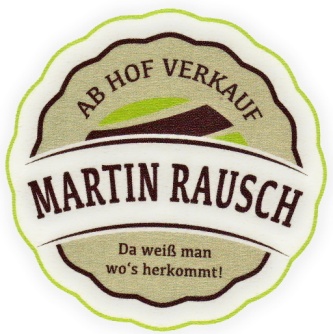 Unsere MilchprodukteFrischkäse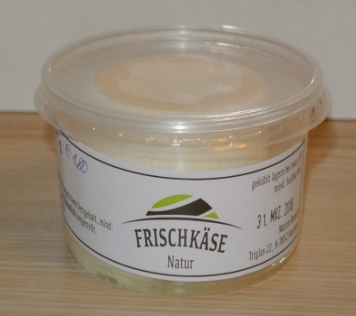 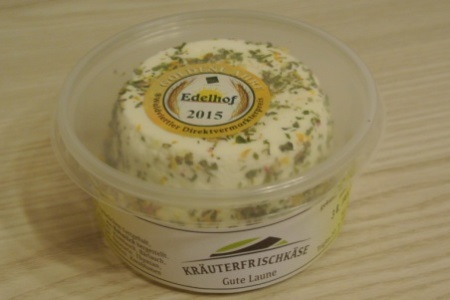 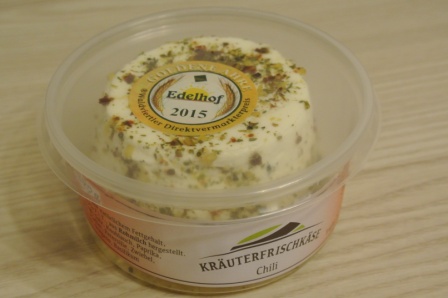 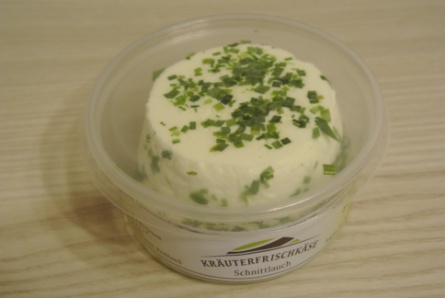 	„Gute Laune“	„Chili“ 	„Schnittlauch“	„Natur“	Liptauer	Landtopfen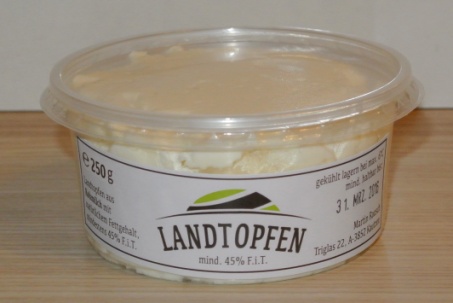 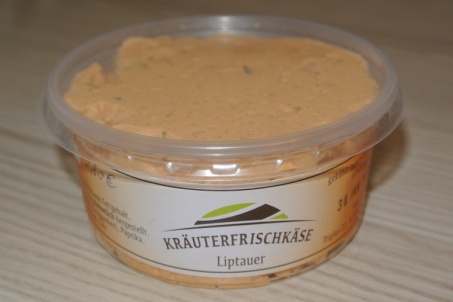 		mind. 45% FiTJoghurt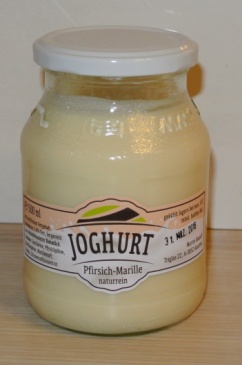 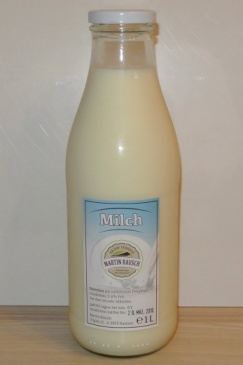 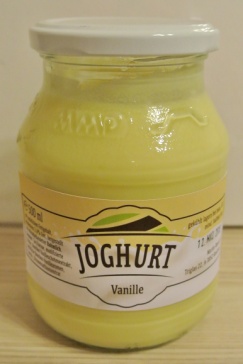 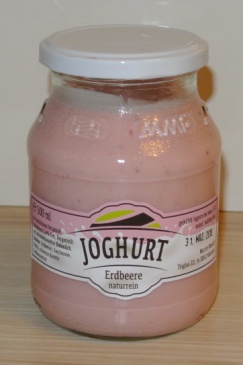 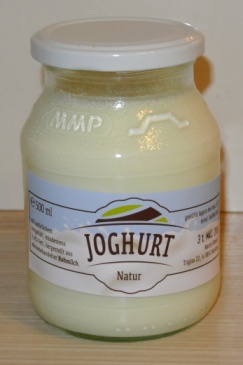 	Natur stichfest	                   Vanille                             Erdbeere                   Pfirsich-Marille                      Rohmilch